           VEILIGHEIDSREGLEMENT                                                                                                                                                                                                                                              
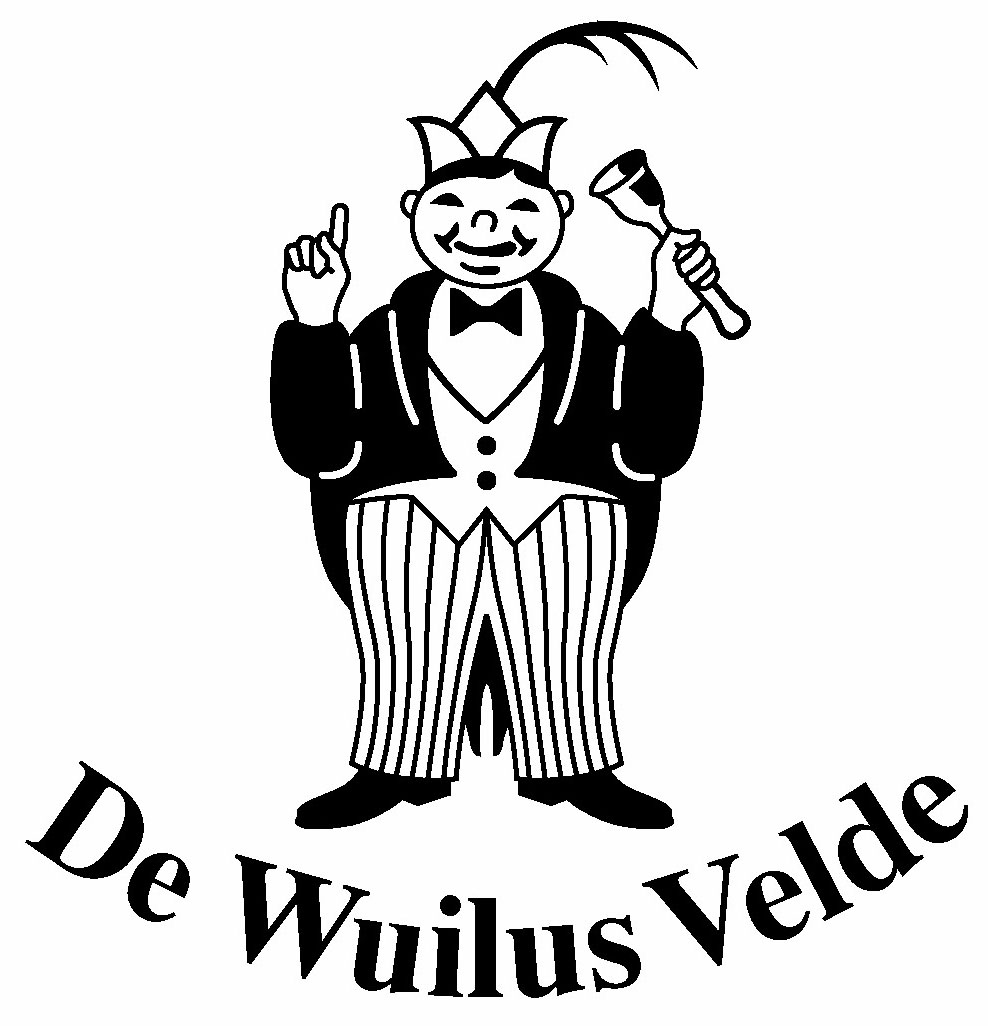 HIER NOG ENKELE BELANGRIJKE PUNTEN T.B.V. DE VEILIGHEIDVOOR DE OPTOCHT VAN DE WUILUS VELDEN* De optochtwagens moeten verkeersveilig zijn, d.w.z. een deugdelijk chassis, remmen verlichting en trekvoertuig. T trekkend voertuig dient verzekerd te zijn. Men dient voldoende zicht te hebben.Verzekerings bewijs overleggen aan de optochtcommissie.* Opstappen op de wagen via vaste trap aan de achterzijde van de                                               waage, beslist niet tussen tractor en waage in!* T zwaarte punt van de waage dient op of voor de achteras te liggen.* afscherming: De wagens moeten rondom zo zijn afgeschermd zodat er   niemand onder kan komen (vanaf 25 cm van de grond !!)   Voor de deelnemers op de wagens geldt relingen op   minimaal kniehoogte (+/- ) .* Geen open vuur en bij gebruik van een aggregaat moet een gekeurde brandblusser  aanwezig zijn.* drankgebruik: Zorg voor je eigen veiligheid en dat van anderen, dus                              denk er aan matig drankgebruik.   Voor chauffeurs van (trek-) voertuigen in de optocht geldt    een algeheel verbod van alcoholische dranken !!!!! * Het strooien van snoepgoed, fruit e.d. vanaf de wagens is voor iedereen   ten strengste verboden, m.u.v. de prinsewagen. (begeleiding van EHBO)* Deelname aan de optocht gebeurt op eigen risico  G.M.V.  De Wuilus kan in geen enkel geval aansprakelijk gesteld wordenWij wensen u veel lol en plezier.De optochtcommissie